รายงานการประชุมสภาองค์การบริหารส่วนตำบลบ้านกาดสมัยสามัญที่  1  ครั้งที่  2/๒๕62วันที่  25  มีนาคม  ๒๕62ณ  ห้องประชุมสภาองค์การบริหารส่วนตำบลบ้านกาด๑.  นายสอาด		ส่างแป่		   ประธานสภาองค์การบริหารส่วนตำบลบ้านกาด๒.  นายศรีพัน		นันทา	              รองประธานสภาองค์การบริหารส่วนตำบลบ้านกาด๓.  นายพิชาญ  	          ปัญญามงคล	    สมาชิกสภาองค์การบริหารส่วนตำบลบ้านกาดหมู่ที่  ๑4.  นายจำนง		ศิริ		    สมาชิกสภาองค์การบริหารส่วนตำบลบ้านกาดหมู่ที่  ๒5.  นายสมฤทธิ์    	คำมา                  สมาชิกสภาองค์การบริหารส่วนตำบลบ้านกาดหมู่ที่  ๓6.  นายอิศร		สุขสวัสดิ์ชีวิน	   สมาชิกสภาองค์การบริหารส่วนตำบลบ้านกาดหมู่ที่  ๓7.  นายประหยัด  	บุญธรรม	    สมาชิกสภาองค์การบริหารส่วนตำบลบ้านกาดหมู่ที่  ๔8.   นายศรีโทน        	วียะ                    สมาชิกสภาองค์การบริหารส่วนตำบลบ้านกาดหมู่ที่  ๔9. นายนิกร               บุญสุวรรณ์             สมาชิกสภาองค์การบริหารส่วนตำบลบ้านกาดหมู่ที่  510. นายศุภโชค          ประไพวรรณ            สมาชิกสภาองค์การบริหารส่วนตำบลบ้านกาดหมู่ที่  611. นายประสิทธิ์   	กันธิยะ                สมาชิกสภาองค์การบริหารส่วนตำบลบ้านกาดหมู่ที่  6๑2. นางวาริน            บุญมานันท์              สมาชิกสภาองค์การบริหารส่วนตำบลบ้านกาดหมู่ที่  8ผู้เข้าร่วมประชุม๑.  นายณพลเดช  ปันเรือน                      	นายกองค์การบริหารส่วนตำบลบ้านกาด3.  นายอมร  ตาเป็ง				รองนายกองค์การบริหารส่วนตำบลบ้านกาด4.  นายสุธรรม  พรหมแดง			เลขานุการนายกองค์การบริหารส่วนตำบ้านกาด5.  นายองอาจ  นิลสุวรรณ  			ผู้อำนวยการกองการศึกษาฯ6.  นายสานิต  เสริมเกษม			ผู้อำนวยการกองช่าง7.  นางสาวภัทราวรรณ  ต่ำแก้ว                	นักวิเคราะห์นโยบายและแผน8.  นางพิมพ์ภินันท์  วิจารณ์			เจ้าพนักงานธุรการระเบียบวาระที่ ๑  เรื่องที่ประธานแจ้งให้ทราบประธานสภา อบต.บ้านกาด  : นายสอาด  ส่างแป่ กล่าวสวัสดีกับเพื่อนสมาชิก อบต.ทุกท่าน ท่านผู้บริหาร และเจ้าหน้าที่ทุกท่าน และแจ้งว่าสมาชิกขาด จำนวน 4 ราย ดังนี้  1. นายอมรศักดิ์  เบญจพลากรณ์ ส.อบต. หมู่ที่ 5  2. นายรังสรรค์  กันธิยะ  ส.อบต. หมู่ 7  3. นายอนัน  ขอดคำ ส.อบต. หมู่  94.  นายนพรัตน์  มอยเรือน ส.อบต.หมู่ 2มติที่ประชุม     ที่ประชุมรับทราบระเบียบวาระที่  ๒  รับรองการประชุมครั้งที่แล้ว เลขาสภา อบต.บ้านกาด : นายพิชาญ  ปัญญามงคลอ่านบันทึกรายงานการประชุม   สมัยสามัญที่ 1 ครั้งที่ ๑/๒๕6/ เมื่อวันที่  20 มีนาคม ๒๕62  ให้สมาชิกได้รับทราบ และได้สอบถามทางสมาชิกท่านใดจะให้แก้ไขเพิ่มเติมหรือไม่มติที่ประชุม   ที่ประชุมมีมติเห็นชอบรับรองรายงานการประชุม  ๑2 เสียง    ขาด 4  เสียง เห็นชอบ 11   งดออกเสียง  1 เสียง(ประธานสภา)ระเบียบวาระที่   3     ขออนุมัติโอนเปลี่ยนแปลงเงินงบประมาณ                              1. เพื่อจัดซื้อผ้าม่านพร้อมอุปกรณ์  28,000 บาท   จากงบบริหารทั่วไปเกี่ยวกับสาธารณสุข แผนงานสาธารณสุข     งบบุคลากร  หมวดเงินเดือน (ฝ่ายประจำ)  ประเภทเงินเดือนพนักงาน    ตั้งไว้ 297,900 บาท ขอโอนลดเพื่อจัดซื้อผ้าม่านพร้อมอุปกรณ์    เป็นเงิน 28,000  บาท    2. เพื่อจัดซื้ออุปกรณ์อ่านบัตรแบบอเนกประสงค์     จำนวน 4 เครื่อง                               จากงบบริหารทั่วไปเกี่ยวกับสาธารณสุข แผนงานสาธารณสุข     งบบุคลากร  หมวดเงินเดือน (ฝ่ายประจำ)  ประเภทเงินเดือนพนักงาน    ตั้งไว้ 297,900 บาท ขอโอนลดเพื่อจัดซื้ออุปกรณ์อ่านบัตรแบบอเนกประสงค์    จำนวน 4 เครื่อง  เป็นเงิน 2,800  บาท         3. เพื่อดำเนินการตามโครงการติดตั้งเหล็กดัดหน้าต่างอาคารศูนย์พัฒนาเด็กเล็กบ้าน     ใหม่ปางเติม                                จากแผนงานการศึกษา งานระดับก่อนวัยเรียนและประถมศึกษา งบดำเนินงาน                               หมวดค่าใช้สอย ประเภทรายจ่ายเกี่ยวเนื่องกับการปฏิบัติราชการที่ไม่เข้า                               ลักษณะรายจ่ายหมวดอื่นๆ โครงการส่งเสริมการเรียนรู้นอกสถานที่ของศูนย์          พัฒนาเด็กเล็กบ้านใหม่ปางเติม   ตั้งไว้ 40,000 บาท ขอโอนลดเพื่อ          ดำเนินการตามโครงการติดตั้งเหล็กดัดหน้าต่างอาคารศูนย์พัฒนาเด็กเล็กบ้าน          ใหม่ปางเติม เป็นเงิน 22,600 บาท 4. เพื่อดำเนินการตามโครงการต่อเติมอาคารสำนักงาน อบต.บ้านกาด                               - จากแผนงานเคหะชุมชน งานบริหารทั่วไปเกี่ยวกับเคหะและชุมชน   งบดำเนินงาน หมวดค่าวัสดุ ประเภทวัสดุก่อสร้าง  ตั้งไว้ 250,000 บาท  ขอโอนลดเพื่อดำเนินการตามโครงการต่อเติมอาคารสำนักงาน อบต.บ้านกาด  เป็นเงิน 200,000 บาท                               - จากแผนงานเคหะชุมชน งานไฟฟ้าถนน หมวดงบลงทุน  ประเภทค่าบำรุง  รักษาและปรับปรุงที่ดินและสิ่งก่อสร้าง โครงการปรับปรุง บำรุงรักษาถนน  ในเขตพื้นที่ ต.บ้านกาด ตั้งไว้ 430,000 บาท ขอโอนลดเพื่อดำเนินการตาม  โครงการต่อเติมอาคารสำนักงาน อบต.บ้านกาด  เป็นเงิน 100,000 บาทนักวิเคราะห์นโยบายและแผน : นางสาวภัทราวรรณ  ต่ำแก้วกล่าวสวัสดีประธานสภา และสมาชิกสภา อบต.บ้านกาดทุกท่าน ในระเบียบวาระที่ 3 นี้จะขออนุมัติโอนเปลี่ยนแปลงเงินงบประมาณ จำนวน 4 รายการ ดังนี้เพื่อจัดซื้อผ้าม่านพร้อมอุปกรณ์  28,000 บาท   จากงบบริหารทั่วไปเกี่ยวกับสาธารณสุข แผนงานสาธารณสุข    งบบุคลากร  หมวดเงินเดือน (ฝ่ายประจำ)  ประเภทเงินเดือนพนักงาน   ตั้งไว้ 297,900 บาท ขอโอนลดเพื่อจัดซื้อผ้าม่านพร้อมอุปกรณ์   เป็นเงิน 28,000  บาท  มติที่ประชุม  ที่ประชุมมีมติอนุมัติโอนเปลี่ยนแปลงเงินงบประมาณเพื่อจัดซื้อผ้าม่านพร้อมอุปกรณ์  28,000 บาท จำนวน 10  เสียง  ขาด 4  งดออกเสียง  2 2. เพื่อจัดซื้ออุปกรณ์อ่านบัตรแบบอเนกประสงค์  จำนวน 4 เครื่อง                               จากงบบริหารทั่วไปเกี่ยวกับสาธารณสุข แผนงานสาธารณสุข      งบบุคลากร  หมวดเงินเดือน (ฝ่ายประจำ)  ประเภทเงินเดือนพนักงาน     ตั้งไว้ 297,900 บาท ขอโอนลดเพื่อจัดซื้ออุปกรณ์อ่านบัตรแบบอเนกประสงค์     จำนวน 4 เครื่อง  เป็นเงิน 2,800  บาทมติที่ประชุม  ที่ประชุมมีมติอนุมัติโอนเปลี่ยนแปลงเงินงบประมาณเพื่อจัดซื้ออุปกรณ์อ่านบัตรแบบอเนกประสงค์ จำนวน 4 เครื่อง  เป็นเงิน 2,800  บาท จำนวน 10  เสียง  ขาด 4  งดออกเสียง  2 เสียงเพื่อดำเนินการตามโครงการติดตั้งเหล็กดัดหน้าต่างอาคารศูนย์พัฒนาเด็กเล็กบ้าน     ใหม่ปางเติม                                จากแผนงานการศึกษา งานระดับก่อนวัยเรียนและประถมศึกษา งบดำเนินงาน                               หมวดค่าใช้สอย ประเภทรายจ่ายเกี่ยวเนื่องกับการปฏิบัติราชการที่ไม่เข้า                               ลักษณะรายจ่ายหมวดอื่นๆ โครงการส่งเสริมการเรียนรู้นอกสถานที่ของศูนย์          พัฒนาเด็กเล็กบ้านใหม่ปางเติม   ตั้งไว้ 40,000 บาท ขอโอนลดเพื่อ          ดำเนินการตามโครงการติดตั้งเหล็กดัดหน้าต่างอาคารศูนย์พัฒนาเด็กเล็กบ้าน          ใหม่ปางเติม เป็นเงิน 22,600 บาท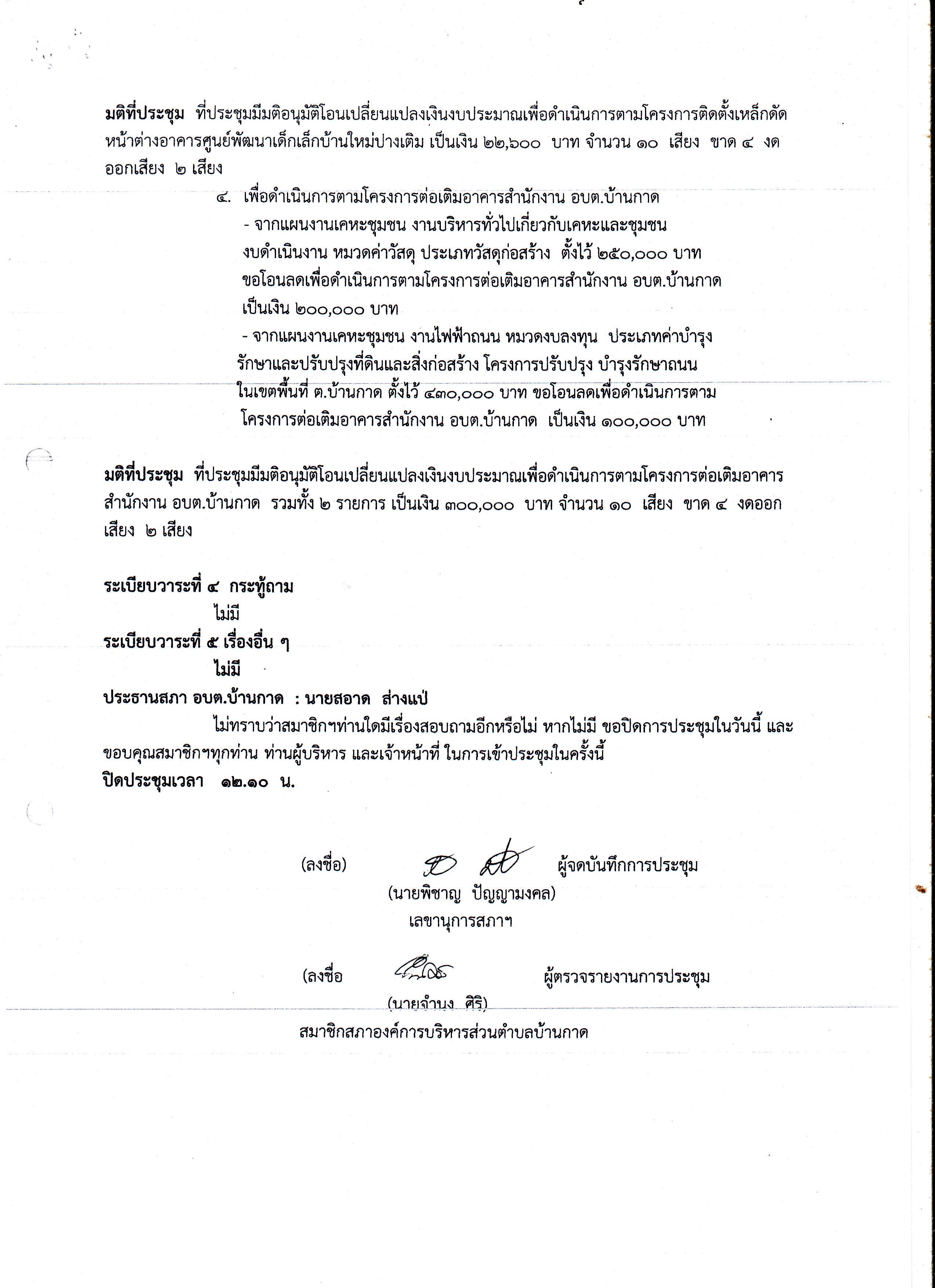 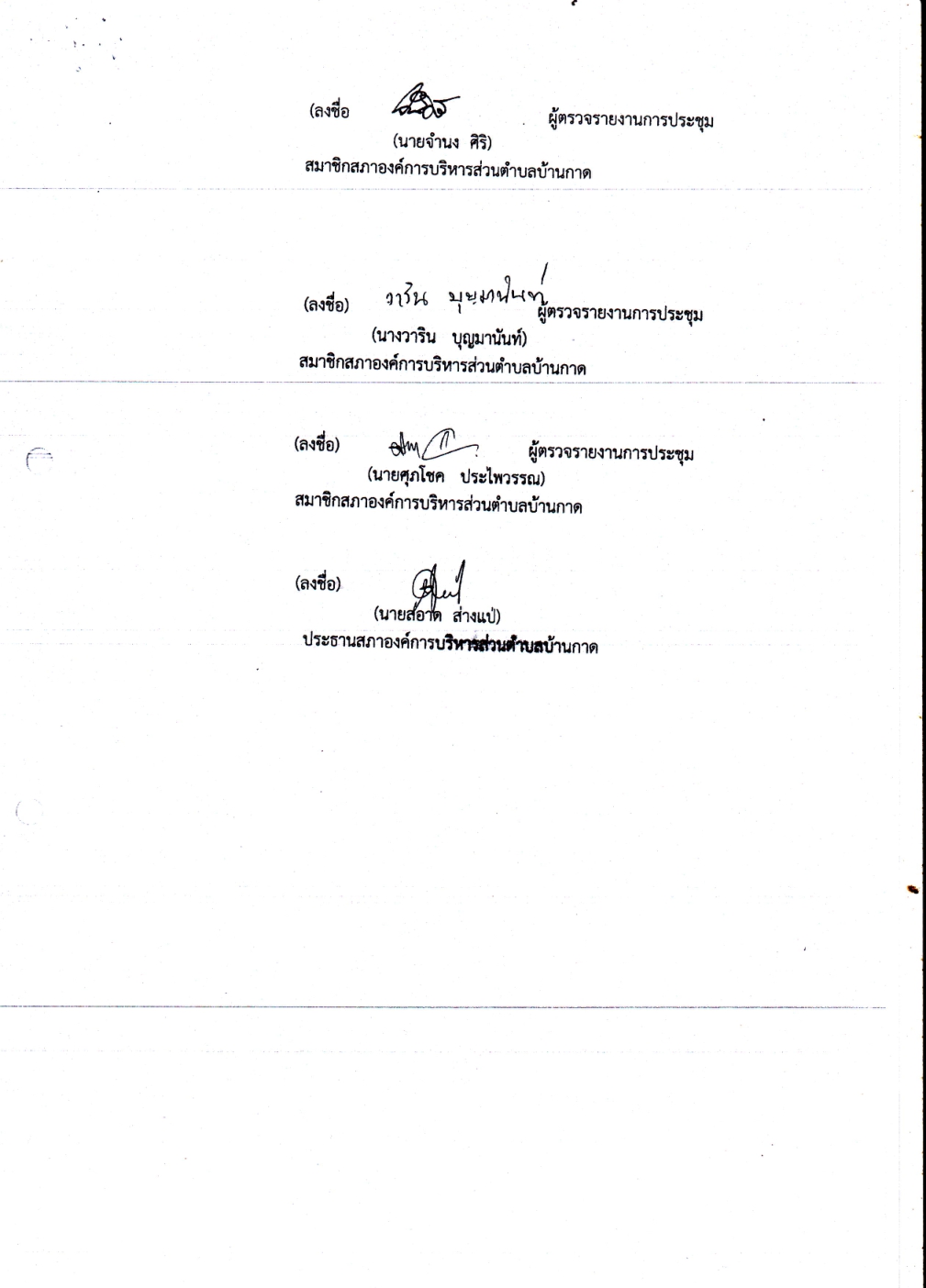 